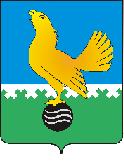 Ханты-Мансийский автономный округ-Юграмуниципальное образованиегородской округ город Пыть-ЯхАДМИНИСТРАЦИЯ ГОРОДАП О С Т А Н О В Л Е Н И Е О внесении изменения в постановление администрации города от 27.12.2018 №482-па «Об утверждении порядкаформирования и ведения реестрамуниципальных услугмуниципального образования городской округ город Пыть-Ях»(с изм. от 09.04.2019 №107-па,от 13.08.2019 №312-па, от 06.11.2019 №436-па)   В соответствии с Федеральным законом от 27.07.2010 № 210-ФЗ «Об организации предоставления государственных и муниципальных услуг», внести в постановление администрации города от 27.12.2018 №482-па «Об утверждении порядка формирования и ведения реестра муниципальных услуг муниципального образования городской округ город Пыть-Ях» следующее изменение:Пункт 30 приложения №2 к постановлению – исключить.Пункты 15,16 приложения №2 изложить в новой редакции согласно приложению №1.Отделу по внутренней политике, связям с общественными организациями и СМИ управления по внутренней политике (О.В. Кулиш) опубликовать постановление в печатном средстве массовой информации «Официальный вестник».Отделу по информационным ресурсам (А.А. Мерзляков) разместить постановление на официальном сайте администрации города в сети Интернет.Настоящее постановление вступает в силу после его официального опубликования.Контроль за выполнением постановления возложить на заместителя главы города – председателя комитета по финансам.Глава города Пыть-Яха					                                А.Н. МорозовПриложение №1к постановлению администрациигород Пыть-ЯхаРеестр муниципальных услуг, предоставляемых органами местного самоуправления города Пыть-Яха, а также учреждениями и иными организациями, в которых размещается муниципальное задание (заказ), выполняемое (выполняемый) за счет средств местного бюджета№п/пНаименование муниципальной услугиНаименование муниципальной услугиНормативный правовой акт, которым предусмотрена муниципальная услугаСтруктурные подразделения администрации города, ответственные за предоставление муниципальных услуг, организации, с которыми осуществляется взаимодействие (поставщики услуг)Структурные подразделения администрации города, ответственные за предоставление муниципальных услуг, организации, с которыми осуществляется взаимодействие (поставщики услуг)122344Строительство и территориальное развитие (архитектура)Строительство и территориальное развитие (архитектура)Строительство и территориальное развитие (архитектура)Строительство и территориальное развитие (архитектура)Строительство и территориальное развитие (архитектура)Строительство и территориальное развитие (архитектура)1515Выдача разрешения на строительство (за исключением случаев, предусмотренных Градостроительным кодексом Российской Федерации, иными федеральными законами) при осуществлении строительства, реконструкции объекта капитального строительства, расположенного на территории города Пыть-Яха- Градостроительный кодекс Российской Федерации;- Федеральный закон от 06.10.2003            № 131-ФЗ «Об общих принципах организации местного самоуправления в Российской Федерации».  - Градостроительный кодекс Российской Федерации;- Федеральный закон от 06.10.2003            № 131-ФЗ «Об общих принципах организации местного самоуправления в Российской Федерации».  Отдел территориального развития;(МВ) - Управление Федеральной службы государственной регистрации, кадастра и картографии по ХМАО-Югре Пыть - Яхское отделение; (МВ) Департамент экологии Ханты-Мансийского автономного округа – Югры1616Выдача разрешения на ввод объекта в эксплуатацию при осуществлении строительства, реконструкции объекта капитального строительства, расположенного на территории города Пыть-Яха - Градостроительный кодекс Российской Федерации;- Федеральный закон от 06.10.2003              № 131-ФЗ «Об общих принципах организации местного самоуправления в Российской Федерации». - Градостроительный кодекс Российской Федерации;- Федеральный закон от 06.10.2003              № 131-ФЗ «Об общих принципах организации местного самоуправления в Российской Федерации».Отдел территориального развития;
 (МВ)  - Управление Федеральной службы государственной регистрации, кадастра и картографии по ХМАО-Югре Пыть - Яхское отделение; (МВ) - Служба жилищного контроля строительного надзора по Ханты -Мансийскому автономному округу – Югре;(МВ) Департамент экологии по Ханты - Мансийскому автономному округу – Югре